Пример оценочных средствДЛЯ ОЦЕНКИ ПРОФЕССИОНАЛЬНОЙ КВАЛИФИКАЦИИ«ГЛАВНЫЙ БУХГАЛТЕР ОРГАНИЗАЦИИ ГОСУДАРСТВЕННОГО СЕКТОРА С ФУНКЦИЕЙ УПРАВЛЕНИЯ ФИНАНСАМИ»МОСКВА 2017ПАСПОРТ КОМПЛЕКТА ОЦЕНОЧНЫХ СРЕДСТВ1.1. Область примененияКомплект оценочных средств предназначен для оценки квалификации «Главный бухгалтер с функцией управления финансами»Профессиональный стандарт БухгалтерУровень квалификации: 6Инструменты оценки для теоретического этапа экзаменаОбщая информация по структуре комплекта оценочных средств:Количество заданий с выбором ответа: 40Количество заданий с открытым ответом: 0Количество заданий на установление соответствия: 0Количество заданий на установление последовательности:  0Время выполнения теоретического этапа экзамена: 90 минут1.3. Инструменты для практического этапа экзамена1.4. Материально-техническое обеспечение оценочных мероприятий:компьютеры с программным обеспечением без доступа к сети интернет и справочно-правовым системамПример оценочных средств для теоретического этапа профессионального экзаменаЗадания с выбором одного или нескольких вариантов ответаВопрос №1 Вопрос: На конец отчетного периода балансовая стоимость нематериальных активов составила 25 млн. руб., амортизация нематериальных активов 7 млн. руб., вложения в нефинансовые активы составили 6 млн. руб., материальные запасы 348 тыс. руб., финансовые вложения 295 тыс. руб. Определите итог по разделу I Баланса государственного (муниципального) учреждения. Выберите один вариант ответа.Варианты ответа:24295000 руб.24348000 руб.24643000 руб.Вопрос №2 Вопрос: Какие данные отражаются в разделе «Расходы учреждения» отчета об исполнении плана финансово-хозяйственной деятельности?  Выберите все верные варианты ответов.Варианты ответа:Данные о некассовых операциях исполнения расходов учреждения.Данные о некассовых операциях по исполнению поступлений (выплат) источников финансирования дефицита средств учреждений.Данные об исполненных плановых назначений за отчетный период.Вопрос №3Вопрос: Что в бюджетной организации включают в себя финансовые активы? Выберите все верные варианты ответов.Варианты ответа:Денежные документы.Непроизведенные активы.Расчеты по платежам в бюджет.Расчеты по доходам.Вопрос №4Каким образом определяется показатель «Операционный результат до налогообложения» по отчету о финансовых результатах деятельности? Выберите один вариант ответа.Варианты ответа:Как разница между операциями с финансовыми активами и обязательствами.Как разница между чистым операционным результатом и налогом на прибыль.Как разница между доходами и расходами.Ключ к тестуПравила обработки результатов и принятия решения о допуске (отказе в допуске) к практическому этапу экзамена:К практическому этапу экзамена допускаются соискатели, правильно ответившие на 70% вопросов Пример оценочных средств для практического этапа профессионального экзамена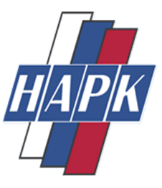 Предмет оценкиКритерии оценки№ № задания123Формирование числовых показателей бухгалтерского баланса балл за задание1Формирование числовых показателей отчета об исполнении плана финансово-хозяйственной деятельности балл за задание2Формирование числовых показателей отчета об обязательствахбалл за задание3Формирование числовых показателей отчета о финансовых результатах деятельностибалл за задание4Формирования числовых показателей отчета о движении денежных средствбалл за задание5Логическая проверка правильности формирования числовых показателей в отчете о финансовых результатах.балл за задание6Знания законодательства о налогах и сборах (Налоговый кодекс РФ часть 1 раздел VI. Налоговые правонарушения и ответственность за их совершение)балл за задание7Знания законодательства о бухгалтерском учете (Федеральный закон № 402-ФЗ «О бухгалтерском учете» от 06.12.2011 г.)балл за задание8Знания законодательства о бюджетном учете и бюджетной отчетности(Бюджетный кодекс РФ, Инструкция по бюджетному учёту, утверждённая Приказом Минфина РФ от 01.12.2010 г. №157н)балл за задание9-11Знания законодательства об основах и составе бюджетной классификации(Бюджетный кодекс РФ глава 25)балл за задание12Знания законодательства об учетной политике (Инструкция по бюджетному учёту, утверждённая Приказом Минфина РФ от 01.12.2010 г. №157н)балл за задание13Знания законодательства о бухгалтерском учете денежных средств в бюджетной организациибалл за задание14Знания законодательства о бюджетном учете основных средств (Инструкция по бюджетному учёту, утверждённая Приказом Минфина РФ от 01.12.2010 г. №157н)балл за задание15Знания законодательства о бюджетном учете материально-производственных запасов (Инструкция по бюджетному учёту, утверждённая Приказом Минфина РФ от 01.12.2010 г. №157н)балл за задание16Знания законодательства о бюджетном учете нематериальных активов (Инструкция по бюджетному учёту, утверждённая Приказом Минфина РФ от 01.12.2010 г. №157н)балл за задание17Знания законодательства о бюджетном учете  (Инструкция по бюджетному учёту, утверждённая Приказом Минфина РФ от 01.12.2010 г. №157н)балл за задание18Знания законодательства о бюджетном учете доходов (Инструкция по бюджетному учёту, утверждённая Приказом Минфина РФ от 01.12.2010 г №157н)балл за задание19Знания законодательства о бюджетном учете расходов (Инструкция по бюджетному учёту, утверждённая Приказом Минфина РФ от 01.12.2010 г №157н)балл за задание20Владение методами финансового анализа бухгалтерского балансабалл за задание21-22Владение методами финансового анализа отчета о финансовых результатахбалл за задание23-24Владение методами анализа отчета о движении денежных средствбалл за задание25-26Владение методами анализа информации Пояснительной запискибалл за задание27-28Знание основ процесса бюджетирования и финансового планирования в организации государственного секторабалл за задание29-30Знание основ финансового менеджментабалл за задание31Знание положений международных стандартов финансовой отчетностибалл за задание32Владение методами разработки бюджетов и финансовых программ развития организации государственного секторабалл за задание33-34Владение методами определения потребности организации государственного сектора в финансовых ресурсахбалл за задание35-36Владение методами управления денежными потоками в организации государственного секторабалл за задание37-38Владение методами управления инвестиционной политикой организации государственного секторабалл за задание39-40Предмет оценкиКритерии оценки Тип и количество заданий123ТД – Составление финансовых планов, бюджетов и смет экономического субъектаИскажение числового значения показателя «Чистая прибыль» в «Бюджете о финансовых результатах» не должно превышать 10% (ст. 15.11 КоАП).Искажение числового значения «Чистый денежный поток» в «Бюджете движения денежных средств» не должно превышать 10% (ст. 15.11 КоАП)Практическое задание – Определение величины чистой прибыли в бюджете финансовых результатов и чистого денежного потока в бюджете движения денежных средств№№ заданияПравильные варианты ответа 1221,331,3,443ЗАДАНИЕ НА ВЫПОЛНЕНИЕ ТРУДОВЫХ ДЕЙСТВИЙ В МОДЕЛЬНЫХ УСЛОВИЯХТрудовое действие (действия):Составление отчетов об исполнении бюджетов денежных средств, финансовых планов и осуществление контроля за целевым использованием средств, соблюдением финансовой дисциплины и своевременностью расчетовТиповое задание: Определение планируемой величины показателей «Доходы - всего» и «Расходы – всего» в «Отчете об исполнении учреждением Плана его финансово-хозяйственной деятельности»УсловиеВ предстоящем году в учреждении планируются следующие доходы и расходы:Параметры государственного задания, установленного учреждению на финансовый год: Доход от предоставления в аренду активов (Х, У): Доход от оказания платных услуг: Доход от операций с активами: Стоимость демонтажа и транспортировки выбывших основных средств и материальных запасов составила 160 000,00 руб. и 22 000,00 руб. соответственно.Учреждение запланировало получение субсидии на капитальные вложения (строительство нового лабораторного корпуса) в размере 250 000 000,00 руб.Доходы, планируемые по иной приносящей доход деятельности, принимаются к учету при исчислении величины налога на прибыль по ставке 20%. В учетной политике учреждения закреплено, что начисление и уплата налога на прибыль отражаются по статье «Доходы от оказания платных услуг, работ».За счет субсидии на капитальные вложения учреждение планирует произвести следующие расходы:- строительство здания подрядной организацией, включая проведение строительно-монтажных работ, а также закупку необходимых строительных материалов – в размере 166 200 000,00 руб.; - приобретение оборудования, требующего монтажа – в размере 60 000 000,00 руб.; - монтаж оборудования - в размере 5 800 000,00 руб.; - благоустройство территории (асфальтирование, устройство площадок для автотранспорта и т.д.) – в размере 18 000 000,00 руб.  За счет субсидии на выполнение государственного (муниципального) задания учреждение планирует произвести следующие расходы:а) оплата труда научно-педагогических работников: б) начисления на выплаты по оплате труда в размере 30,2%;в) обеспечение образовательного процесса: - расходы по регистрации результатов интеллектуальной деятельности – 1 220 000,00 руб.;- приобретение материалов – 58 250 453,80 руб.;- услуги связи – 330 000,00 руб.;- транспортные услуги – 1 769 531,00 руб.;- услуги по содержанию имущества в размере 7% от объема государственного задания;- коммунальные услуги в размере 10% от объема государственного задания;- прочие расходы в размере 3,0% от объема государственного задания.г) расходы на командировки:- суточные – 270 600,00 руб.;- проезд – 440 520,08 руб.;- проживание – 620 330,00 руб.Для реализации иной приносящей доход деятельности учреждение планирует произвести следующие расходы:а) оплата труда научных работников: б) оплата труда научно-педагогических работников:в) начисления на выплаты по оплате труда в размере 30,2%;г) расходы на командировки:- суточные – 1 048 350,00 руб.;- проезд – 980 540,00 руб.;- проживание – 885 320,00 руб.;д) дополнительные расходы: - расходы по регистрации результатов интеллектуальной деятельности – 120 000,00 руб.;- приобретение материалов – 265 250,00 руб.;- коммунальные услуги в размере 3% от объема полученных доходов;- прочие расходы в размере 1,0% от объема полученных доходов.ЗаданиеОпределите планируемые на предстоящий год величины показателей «Доходы - всего» и «Расходы – всего». Информацию представьте в виде «Отчета об исполнении учреждением Плана его финансово-хозяйственной деятельности» в соответствии с выделенными видами финансового обеспечения (деятельности).Предполагается, что назначения, утвержденные в Плане финансово-хозяйственной деятельности учреждения, в предстоящем году будут исполнены в полном объеме.Условия выполнения задания:1. Место (время) выполнения задания: здесь и сейчас2. Максимальное время выполнения задания: 180 минут 3. Вы можете воспользоваться компьютерами с программным обеспечением без доступа к сети интернет и справочно-правовым системамКлюч к практическому заданию:Отчет об исполнении учреждением Плана его финансово-хозяйственной деятельностиВид финансового обеспечения (деятельности): Приносящая доход деятельность (собственные доходы учреждения)Отчет об исполнении учреждением Плана его финансово-хозяйственной деятельностиВид финансового обеспечения (деятельности): Субсидии на осуществление капитальных вложенийОтчет об исполнении учреждением Плана его финансово-хозяйственной деятельностиВид финансового обеспечения (деятельности): Субсидии на выполнение государственного (муниципального) заданияПоложительное решение о соответствии квалификации соискателя положениям профессионального стандарта «Бухгалтер» в части трудовой функции «Проведение финансового анализа, бюджетирование и управление денежными потоками» принимается при удовлетворении всем установленным критериям оценки.